槟城恒毅（国民型）中学SEK.MEN.JEN.KEB.HENG EEPULAU PINANG99, JALAN , 11600 PULAU .LAPORAN TAHUNAN KELAB OLAHRAGA 2014/2015Keahlian:Aktiviti yang telah dijalankan sepanjang tahun:Pencapaian Tertinggi:Naib Johan dalam Kejohanan Balapan dan Padang Majlis Sukan Sekolah Malaysia MSSM Peringkat Kebangsaan 2015DisediakanOleh, 				DisahkanOleh,( CHIN YI XUAN )		       ( PN. YEOW YOK  CHU )Setiausaha,				       Ketua Guru Penasihat,Kelab Olahraga,			       Kelab Olahraga,SMJK Heng Ee.			       SMJK Heng Ee.槟城恒毅（国民型）中学SEK.MEN.JEN.KEB.HENG EEPULAU 99, JALAN , 11600 PULAU .Minit Mesyuarat Agung Kelab Olahraga SMJK Heng EeUcapanPengerusiPengerusi Adrian Khor Zheng Yang mengucapkan terima kasih kepada ahli-ahli yang telah menghadiri Mesyuarat Agung Tahunan 2015 kali ini. Banyak keputusan yang cemerlang telah dicapai oleh ahli-ahli senior mahupun junior  sepanjang tahun 2015.Membentangkan dan Mengesahkan Minit Mesyuarat yang lalu2.1     Minit mesyuarat yang lalu dibentangkan oleh Pengerusi Adrian Khor Zheng Yang (5E2). Bavanraj A/L Punniya Silan  (5S7) mencadangkan agar minit  tersebut disahkan dan disokong oleh Oung Xin Zhen (4E2).3.   Membentangkan Laporan Tahunan Kelab Olahraga 2014/2015 3.1	Laporan tahunan dibentangkan oleh Setiausaha Chin Yi Xuan (5E1). Celine Goh Tze Wei (3B) mencadangkan laporan tersebut disahkan dan disokong oleh Lim Qi Hui (2K).4.  Membentangkan dan Mengesahkan Laporan Kewangan 2014/2015 4.1	Laporan kewangan dibentangkan oleh Bendahari Ong Jun Kai (5S5). Lim Cheu Thong(4E2) mencadangkan agar laporan tersebut disahkan dan disokong oleh Darren Khoo Xin Zhe (5E2).5. Pemilihan Ahli Jawatankuasa Tahun 2015/2016Membahaskan Usul-usul yang DiterimaTiada usul yang diterima.Ucapan PenangguhanMesyuarat telah ditangguhkan dengan ucapan ribuan terima kasih daripada pengerusi baharu. Pengerusi baru berharap agar ahli-ahli Kelab Olahraga akan mencapai keputusan yang cemerlang dalam setiap pertandingan  balapan dan acara padang pada tahun depan.Mesyuarat ditangguhkan pada jam 2.30 petang.Dicatatkan oleh,					Disahkan oleh,( CHIN YI XUAN )				(PN. YEOW YOK )Setiausaha,						Ketua Guru PenasihatKelab Olahraga,					Kelab Olahraga,SMJK Heng Ee.	SMJK Heng Ee.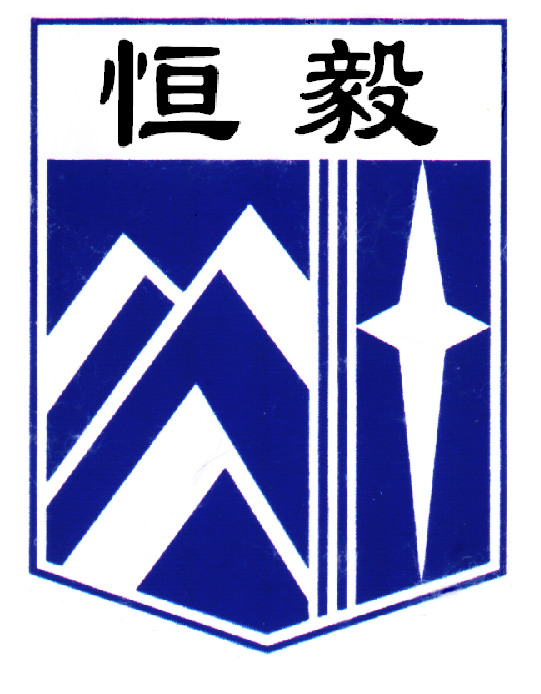 槟城恒毅（国民型）中学SEK.MEN.JEN.KEB.HENG EEPULAU 99, JALAN HAMILTON, 11600 PULAU PINAN*********************************************************Laporan TahunanKelab Olahraga2014 /2015************************Nama Badan Kokorikulum:Kelab OlahragaGuru Penasihat:Pn. Yeow Yok Pn. Lim  HwahEn. Husainie B. HamdanCik. Elaine YuenPn. Khow Pei LingEn. Mohammad Hafizon Naim  En. Sebastian A/L LibahEn. Mohd SyakirPn. Yeow Yok Pn. Lim  HwahEn. Husainie B. HamdanCik. Elaine YuenPn. Khow Pei LingEn. Mohammad Hafizon Naim  En. Sebastian A/L LibahEn. Mohd SyakirPengerusi:Adrian Khor Zheng Yang5E2Naib Pengerusi:Bavanraj A/L Punniya SilanOung Xin Zhen5S74E2Setiausaha:Chin Yi Xuan5E1Penolong Setiausaha:Celine Goh Tze Wei3BBendahari:Ong Jun Kai5S5Penolong Bendahari:Lim Cheu Thong4E2AJK Papan Kenyataan:Tan Chin WenEriko Ho Kai YunHoe Dong LiangLiz Cheong Yu Jie5S34E23F2BJuruaudit:Darren Khoo Xin Zhe5E2KaumMCILJumlahJUMLAH BESARLelaki1563-6092Perempuan-31-13292Bil.TarikhAktiviti1.Setiap Isnin, Rabu & JumaatSetiap Latihan Mingguan  Olahraga akan dijalankan seperti biasa. Latihan tambahan Hari Jumaat dari Januari – April 20152.08.02.2015Larian Perpaduan Peringkat Negeri 20153.14.02.2015Kejohanan Merentas Desa MSSPP Peringkat Negeri 20154.23-26.03.2015Kejohanan Olahraga MSSPP Peringkat Zon Jelutong 20155.06-09.04.2015Kejohanan Olahraga MSSPP Negeri 20156.06.03.2015 -31.07.2015Larian Jemputan Sukan Tahunan Sekolah-sekolah Menengah7.01.08.2015Mesyuarat Agung TahunanTarikh:1 Ogos 2015 (Sabtu)Masa:1.00pm-5.00pmTempat:Kantin SekolahKehadiran:86/92JawatanNamaKelasSesi PagiSesi PagiSesi PagiSesi PagiPengerusi:Oung Xin Zhen 4E2Naib Pengerusi:Quah Koon LamMuhammad Syazrul Adli6RS32JSetiausaha:Celine Goh Tze Wei3BPenolong Setiausaha:Liz Cheong Yu Jie2BBendahari:Lim Cheu Thong4E2Penolong Bendahari:Kwan Yew Chung4E2AJK Papan Notis   AJK (Tingkatan):   Choo Jia Ying ( Ketua )                   Quah Yi Qian Soo Kar Yung T5: Gabriel Ng Zhu Liang T4: Evan Tan E-FannT3: Lim Kai LinT2: Sasha A/P Soom Neck       Edwin Tan E-Min                         4K14K14M14M23E2P1G1GJuruaudit:Eriko Ho Kai Yun4E2Sesi PetangSesi PetangSesi PetangSesi PetangNaib Pengerusi:Ong Chin Seong1MPenolong Setiausaha:Ng Qiao Li1QAJK:Tan Yu Hoong1M